Theo og Flora vil gerne vide mere om, hvordan din skole ser ud. Præsenter jeres skole i videoen.Hvad vil være interessant at vise Theo og Flora på skolen? Og hvad vil I gerne fortælle dem om netop jeres skole?OPGAVERSe videoen ”Das ist meine Schule” og besvar de tilhørende spørgsmål (OPGAVE 1)Løs ordforrådsøvelser til emnet (OPGAVE 2)Lav et storyboard Producér samt rediger/klip en video PRODUKTKRAVI skal i grupper af 3-5 personer producere en video på en længde mellem 2,5-5 minutterDer skal være tale og tekst gennem hele videoen, og sproget skal være på tysk - jo mere desto bedre!Alle gruppens medlemmer skal tale og/eller optræde i videoenVideoen skal henvende sig til Theo og Flora, der snart kommer på besøg i Danmark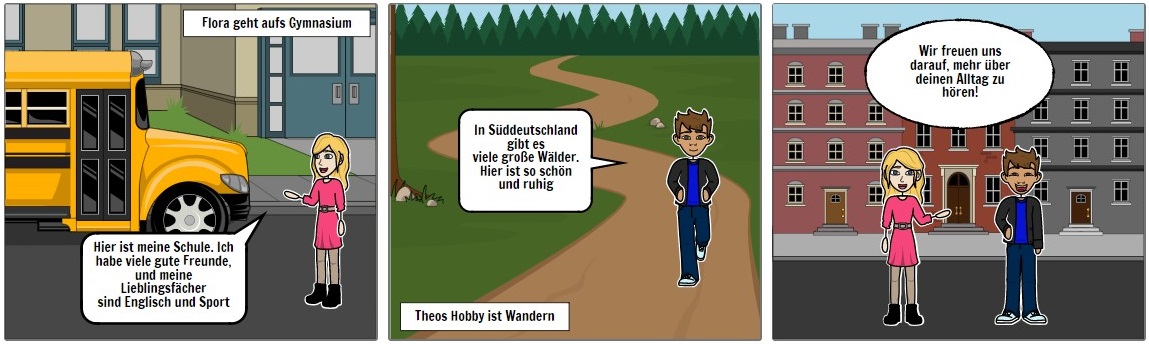 OPGAVE 1 – VIDEOEN: „DAS IST MEINE SCHULE“I videoen præsenterer Julia og Mark deres skoler.Se videoen igennem og besvar derefter spørgsmålene.https://www.youtube.com/watch?v=Nw1L2RbkdMcNår I har besvaret spørgsmålene, skal jeres svar gennemgås og godkendes af jeres lærer, inden I går i gang med næste del af projektet.OPGAVE 2 – ORDFORRÅDSØVELSER TIL EMNET MEINE SCHULEa. Quizlet https://quizlet.com/_6xx96bGå ind på ovenstående hjemmeside og prøv de forskellige opgaver af i menuen i venstre side (Flashcards, Learn, Write, Spell, Match & Gravity). b. Oversæt verber og formulér sætningerI skal først oversætte nedenstående verber til dansk. Derefter skal I formulere syv sætninger, hvor I bruger syv forskellige verber fra listen. De syv sætninger kan I evt. bruge i jeres video.Vær opmærksom på de stærke (uregelmæssige) verber – disse er markeret med en stjerne. c. Hvad passer sammen?Find det rigtige verbum, der passer til den påbegyndte sætning i den venstre kolonne. I må kun bruge ordene én gang. Bilder vom VideoFragenAntwortenJULIA, 17 Jahre alt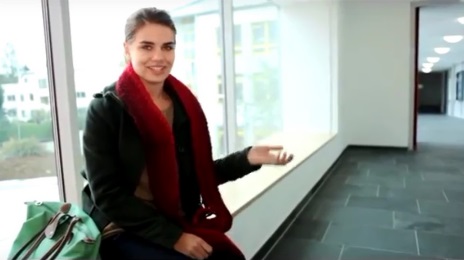 Woher kommt Julia? Wo in Deutschland liegt die Stadt?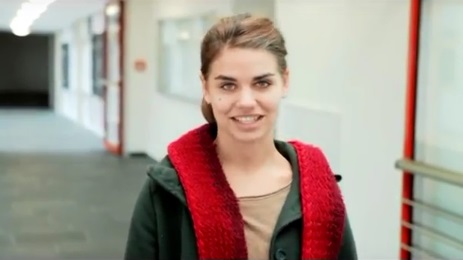 Welche Klassenstufen gibt es auf Julias Gymnasium?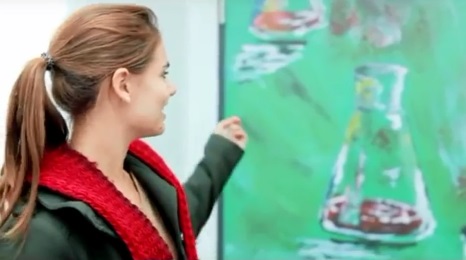 Welche Fächer sind Julias Lieblingsfächer?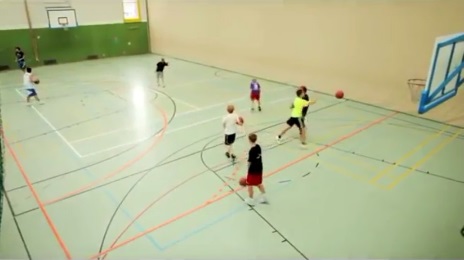 Welche Räume zeigt uns die Julia?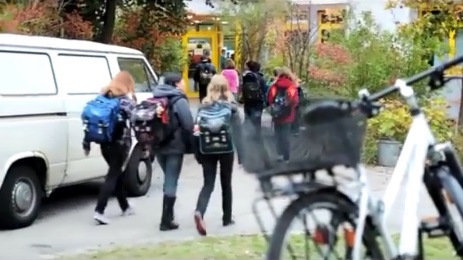 Julia bekommt eine Frage: „Von wann bis wann habt ihr Unterricht?“Was antwortet sie?MARK, 16 Jahre alt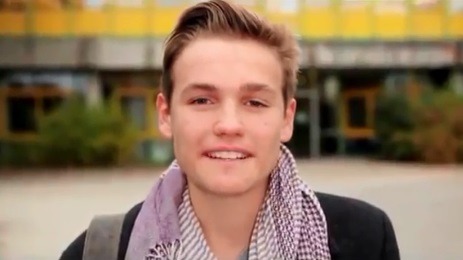 Welche Schule besucht Mark?Welche Klassenstufen gibt es auf Marks Schule?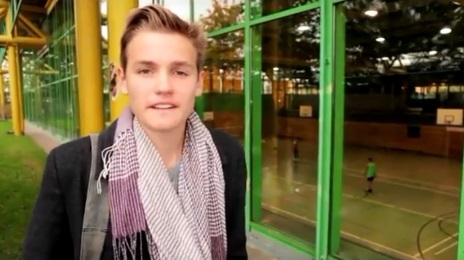 Welche Fächer sind Marks Lieblingsfächer, und welche findet er auch gut?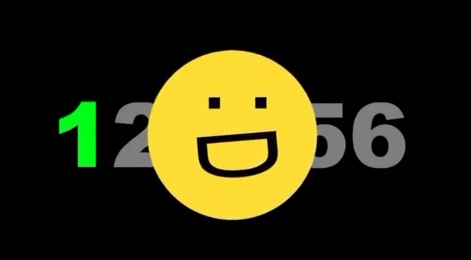 Mark bekommt eine Frage: „Welche Schulnoten habt ihr in Deutschland?“Was antwortet er?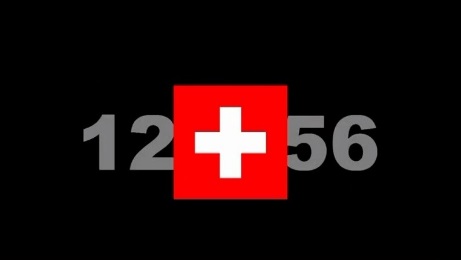 Welche Noten haben sie in Österreich und in der Schweiz?gehen*essen*herumführenbesuchenzuhörenredengefallen*schreibenchattenfinden*lehrenlernentreibenlesenmeisternSætning 1Sætning 2Sætning 3Sætning 4Sætning 5Sætning 6Sætning 7SætningVerberDen rigtige kombination1. Mark mag auf der Schule Sporta. zu chatten2. Es ist verboten im Klassenraumb. endet3. In der Klasse muss man genügsamc. zu machen4. Julia ____ in der Schule Spaß mit ihren Freundend. findet5 Julia _____ die Schulbibliothek sehr schöne. zuhören6. In Deutschland _____ der Schultag meistens um 13 Uhrf. isst7. Es ist nützlich in der Schule gute Notizeng. zu treiben8. Julia _____ ihr Pausenbrot in der Mensah. hat